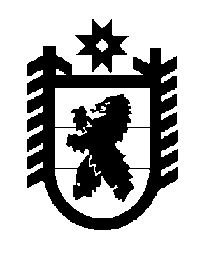 Российская Федерация Республика Карелия    ПРАВИТЕЛЬСТВО РЕСПУБЛИКИ КАРЕЛИЯРАСПОРЯЖЕНИЕот  6 мая 2016 года № 330р-Пг. Петрозаводск 1. Одобрить и подписать Соглашение о финансировании в 2016 году научных проектов – победителей регионального конкурса «Русский Север: история, современность, перспективы» между федеральным государственным бюджетным учреждением «Российский гуманитарный научный фонд» и Правительством Республики Карелия (далее – Соглашение).2. Определить Министерство экономического развития Республики Карелия органом, уполномоченным на выполнение условий Соглашения.            ГлаваРеспублики  Карелия                                                              А.П. Худилайнен